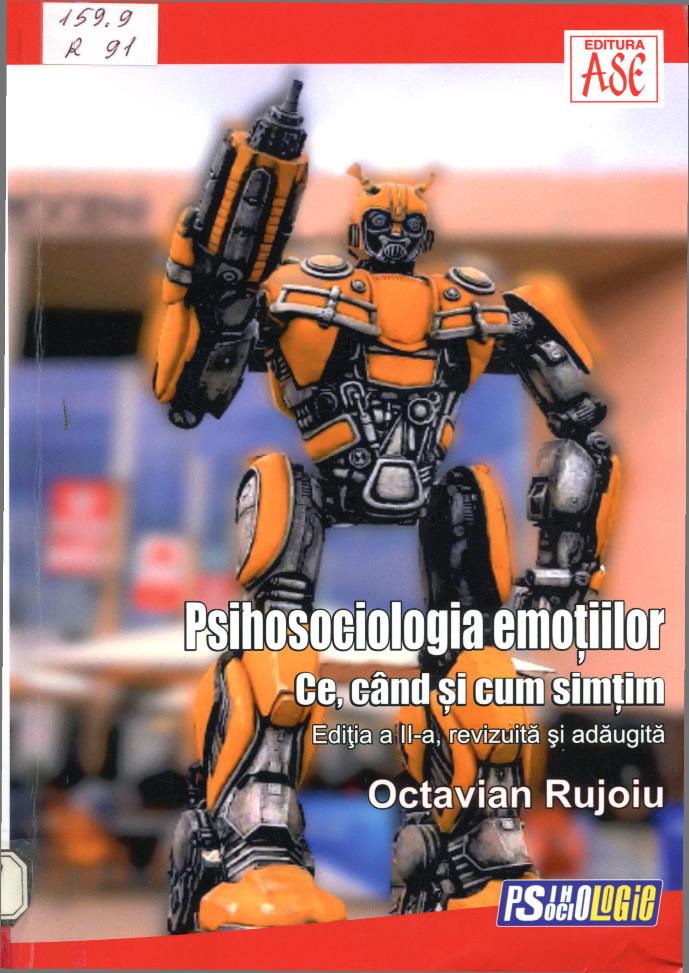 Cuprins Cuvânt-înainte / 91. Emoţiile. Delimitări conceptuale / 13De ce psihosociologia emoţiilor? / 13 Emoţii, sentimente, afecte / 18 Perspective de analiză ale emoţiilor / 21 Clasificarea emoţiilor / 25 Comunicarea emoţiilor în spaţiul social / 32 Emoţii, animale şi oameni / 40,finimals and society", sociologia interacţiunii om-animal şi emoţiile / 40 Legătura dinntre oameni şi animale. Cu toţii avem emoţii... / 45 Relaţia proprietarului cu animalul său de companie în timpul pandemiei COVTD-19 /47 Despre oameni şi animale... / 51 Animalul de companie şi emoţiile umane / 59 Emoţii, traumă şi deces / 74 Emoţiile şi animalele celebre / 86 Emoţiile sociale. Abordare comparativă / 95Ruşinea, jena şi mândria / 95 De la jenă la timiditate / 103 Vinovăţia, invidia şi gelozia / 109 Regretul, dezgustul şi speranţa /114 Dominique Moisi şi geopolitica emoţiilor /119 Emoţiile şi cultura /120 Cultură şi decizie /120Emoţiile. Grupuri, comportament colectiv şi comportament prosocial / 124 Emoţiile, sănătatea şi... agresivitatea / 130 Umorul. Râsul, zâmbetul şi emoţiile /141Emoţiile în advertising /148Advertising, commercial şi publicity /148 Modele de analiză a reclamelor /150 Despre brand /167Parfiimul. Ce senzaţii, ce emoţii... ce „durere” / 173 Emoţiile şi frauda intelectuală /180Spaţiu public şi mediu academic / 180 Frauda intelectuală. Metoda „copy-paste” / 185 „Codurile onoarei”, între identitate şi necesitate /191Două caracteristici aproape „nelipsite”: impulsivitatea şi căutarea senzaţiei în rândulcelor care plagiază / 195„Portretul” plagiatorului şi tipuri de copiat / 197Frauda intelectuală şi emoţiile de ruşine şi vinovăţie în rândul liceenilor / 200 Opiniile elevilor de liceu despre frauda intelectuală / 201 Frecvenţa unor acte de fraudă intelectuală în rândul liceenilor / 202 Ruşinea, vinovăţia şi actele de fraudă intelectuală / 205In loc de concluzii / 216Bibliografie / 219Anexe / 251Titlu:  Psihosociologia emoțiilor: Ce, când și cum simțimAutor:  RUJOIU, OctavianLocul, editura, anul ediţiei: București: Editura ASE, 2021 Cota:  159.9, R 91Localizare: Sala de lectura N1